ДЕПАРТАМЕНТ ОБРАЗОВАНИЯ ГОРОДА МОСКВЫГосударственное бюджетное образовательное учреждениевысшего профессионального образования города МосквыМОСКОВСКИЙ ГОРОДСКОЙПСИХОЛОГО-ПЕДАГОГИЧЕСКИЙ УНИВЕРСИТЕТФакультет экстремальной психологииКафедра научных основ экстремальной психологииПРОГРАММА ИТОГОВОЙ ГОСУДАРСТВЕННОЙ АТТЕСТАЦИИНаправление подготовки44.04.02  «Психолого-педагогическое образование»(код и наименование направления подготовки)Профиль подготовки«Психология безопасности в образовании»(наименование профиля подготовки)Квалификация (степень) выпускникамагистрФорма обучения(очная)Москва 2016Рецензент (внутренний):Кокурин Алексей Владимирович, кандидат психологических наук, профессор кафедры научных основ экстремальной психологии МГППУ. Рецензент (внешний):Новиков Василий Николаевич, доктор психологических наук, профессор кафедры гуманитарно-социальных наук Военной академии РВСН им. Петра ВеликогоПрограмма ИГА выпускников регламентирует проведение итоговой государственной аттестации по направлению 44.04.02  «Психолого-педагогическое образование», магистерская программа «Психология безопасности в образовании».Составитель: Литвинова А.В., кандидат психологических наук, доцент кафедры научных основ экстремальной психологии.Москва: ГБОУ ВПО МГППУ, 2016. – 35 с.«03» февраля 2016 г.                          ________ОГЛАВЛЕНИЕ1.	ОБЩИЕ ПОЛОЖЕНИЯ	51.1.	Виды государственной аттестации выпускников по направлению подготовки: 050400   Психолого-педагогическое образование	51.2.	Виды профессиональной деятельности выпускников	51.3.	Требования к результатам освоения ООП	52.	ТРЕБОВАНИЯ К ВЫПУСКНИКУ, ПРОВЕРЯЕМЫЕ В ХОДЕ ИТОГОВОГО ГОСУДАРСТВЕННОГО ЭКЗАМЕНА	72.1	Перечень основных учебных модулей (дисциплин, разделов, вопросов), выносимых на государственный экзамен	72.2.	Проведение государственного экзамена	102.2.1.	Процедура проведения государственного экзамена	102.2.2.	Использование учебников, пособий	102.2.3.	Рекомендуемая литература и информационные ресурсы	102.3.	Критерии выставления оценок на государственном экзамене	173.	ТРЕБОВАНИЯ К ВЫПУСКНОЙ КВАЛИФИКАЦИОННОЙ РАБОТЕ	183.1.	Вид выпускной квалификационной работы	183.2.	Структура ВКР и требования к ее содержанию	183.2.1.	Структура ВКР и описание элементов	183.2.2.	Технические требования к ВКР	203.2.3.	Требования к содержанию ВКР	293.3.	Примерная тематика и порядок утверждения тем ВКР	294.	ПОРЯДОК ВЫПОЛНЕНИЯ И ПРЕДСТАВЛЕНИЯ В ГАК ВКР	314.1.	Порядок выполнения ВКР	314.2.	Порядок защиты ВКР	324.3.	Критерии выставления оценок за ВКР	33ЛИСТ СОГЛАСОВАНИЯ ПРОГРАММЫ ИТОГОВОЙ АТТЕСТАЦИИ ВЫПУСКНИКОВНаправление подготовки/Специальность: 44.04.02  «Психолого-педагогическое образование»                                                                                                                                         код и наименованиеПрофиль (Специализация, Название программы): «Психология безопасности в образовании»                                                                                                                                           наименование_____________________________________________________________________________ПРОГРАММА ИТОГОВОЙ ГОСУДАРСТВЕННОЙ АТТЕСТАЦИИПРИНЯТО Ученым советом МГППУ 		        протокол №  ___  от  ___. ___ 201__г.РЕКОМЕНДОВАНО Ученым советом факультета «Экстремальная психология»__________________________ протокол №  5  от  18.02.2016 г.Председатель Ученого совета факультета  ___________________ /А.В. Кокурин/                                                                                                                         подпись                                            расшифровка ОДОБРЕНО Учебно-методической комиссией факультета по направлению подготовки  «Психолого-педагогическое образование» протокол №  5  от  18.02.2016г.Председатель УМК факультета  ______________ /А.В. Кокурин/ ____.____ 2016 г.                                                                                                     подпись                                            расшифровка подписиЗаседанием выпускающей кафедры Научных основ экстремальной психологии протокол №  5  от  18.02.2016г.Заведующий выпускающей кафедры _____________ / В.И. Екимова/ ___.___ 2016 г.                                                                                                     подпись                                               расшифровка подписи Ответственный исполнитель, заведующий выпускающей кафедрой Научных основ экстремальной психологии _______________ /В.И. Екимова/ ____.____ 2016 г.         наименование кафедры                                                                       подпись                        расшифровка подписи       дата  Исполнители: доцент кафедры Научных основ экстремальной психологии ______________/А.В. Литвинова/____.____2016 г.                                должность                                                                    подпись                         расшифровка подписи      дата  _____________________________________________________________________________                               должность                                         подпись                        расшифровка подписи                                   дата  Программа ИГА зарегистрирована в Учебном управлении под учетным номером _____________________ на правах учебно-методического электронного издания.Начальник УУ __________________ /А.А. Дробязько/   ___.___ 2016 г.                                                          личная подпись          расшифровка подписи                            датаОБЩИЕ ПОЛОЖЕНИЯВиды государственной аттестации выпускников по направлению подготовки: 44.04.02  Психолого-педагогическое образованиеФедеральным государственным образовательным стандартом по направлению подготовки 44.04.02  Психолого-педагогическое образование, утвержденным приказом Министерства образования и науки Российской Федерации от "16" апреля 2010 г.  № 376, предусмотрена государственная аттестация выпускников в виде:государственного экзамена (итоговый междисциплинарный экзамен);защиты выпускной квалификационной работы.Виды профессиональной деятельности выпускниковОсновной образовательной программой по направлению подготовки 44.04.02  «Психолого-педагогическое образование» предусматривается подготовка выпускников к следующим видам профессиональной деятельности  в сферах: образования, социальной сфере. психолого-педагогическое сопровождение общего образования, профессионального образования, дополнительного образования и профессионального обучения, в том числе психолого-педагогическая помощь детям, испытывающим трудности в освоении образовательных программ, развитии и социальной адаптации;педагогическая деятельность;научно-исследовательская деятельность.Требования к результатам освоения ОПОПВыпускник в результате освоения ОПОП должен обладать следующими компетенциями:общекультурными (ОК): способностью к абстрактному мышлению, анализу, синтезу (ОК-1);готовностью действовать в нестандартных ситуациях, нести социальную и этическую ответственность за принятые решения (ОК-2);готовностью к саморазвитию, самореализации, использованию творческого потенциала (ОК-3);общепрофессиональными компетенциями (ОПК):способностью выстраивать взаимодействие и образовательный процесс с учетом закономерностей психического развития человека и зоны ближайшего развития учащихся (ОПК-1);способностью использовать научно-обоснованные методы и технологии в психолого-педагогической деятельности, владеть современными технологиями организации сбора, обработки данных и их интерпретации (ОПК-2);умением организовывать межличностные контакты, общение (в том числе, в поликультурной среде) и совместную деятельность детей и взрослых (ОПК-3);уметь организовывать междисциплинарное и межведомственное взаимодействие специалистов для решения задач в области психолого-педагогической деятельности с целью формирования системы позитивных межличностных отношений, психологического климата и организационной культуры в образовательном учреждении (ОПК-4);способностью проектировать и осуществлять диагностическую работу, необходимую в его профессиональной деятельности (ОПК-5);владеть современными технологиями проектирования и организации научного исследования в своей профессиональной деятельности на основе комплексного подхода к решению проблем профессиональной деятельности (ОПК-6);способностью применять психолого-педагогические и нормативно-правовые знания в процессе решения задач психолого-педагогического просвещения участников образовательного процесса (ОПК-8);психолого-педагогическое сопровождение общего образования, профессионального образования, дополнительного образования и профессионального обучения, в том числе психолого-педагогическая помощь детям, испытывающим трудности в освоении образовательных программ, развитии и социальной адаптации:способностью проводить диагностику психического развития детей и подростков (ПК-1);способностью проектировать профилактические и коррекционно-развивающие программы (ПК-2);способностью проектировать стратегию индивидуальной и групповой коррекционно-развивающей работы с детьми на основе результатов диагностики (ПК-3);способен  конструктивно взаимодействовать со смежными специалистами по вопросам развития способностей детей и подростков (ПК-4); готовностью использовать инновационные обучающие технологии с учетом задач каждого возрастного этапа (ПК-5)способностью разрабатывать рекомендации субъектам образования по вопросам развития и обучения ребенка (ПК-6);способен проводить диагностику образовательной среды, определять причины нарушений в обучении, поведении и развитии детей и подростков (ПК-7);способен консультировать педагогов, администрацию, воспитанников/обучающихся по вопросам оптимизации учебного процесса (ПК-9);педагогическая деятельность: готов использовать современные инновационные методы и технологии в проектировании образовательной работы (ПК-23);способностью проводить анализ и обобщение образовательной деятельности организации (ПК-30);способен проводить экспертную оценку образовательной среды и методического обеспечения учебно-воспитательного процесса в учреждении и разрабатывать рекомендации по повышению их качества (ПК-32).научно-исследовательская деятельность: способностью проводить теоретический анализ психолого-педагогической литературы (ПК-33);способностью выделять актуальные проблемы развития современной системы образования, обучения и развития детей (ПК-34);готовностью использовать инновационные обучающие технологии с учетом задач каждого возрастного этапа (ПК-37);способностью представлять научному сообществу исследовательские достижения в виде научных статей, докладов, мультимедийных презентаций в соответствии с принятыми стандартами и форматами профессионального сообщества (ПК-40);дополнительными компетенциями:способностью к проведению диагностики и экспертизы образовательной среды (ПК-59);готовностью к профессиональной коммуникации субъектами образовательной среды (ПК-60);способностью к разработке программ по обеспечению безопасности образовательной среды (ПК-61).ТРЕБОВАНИЯ К ВЫПУСКНИКУ, ПРОВЕРЯЕМЫЕ В ХОДЕ ИТОГОВОГО ГОСУДАРСТВЕННОГО ЭКЗАМЕНАПеречень основных учебных модулей (дисциплин, разделов, вопросов), выносимых на государственный экзаменНа итоговый государственный экзамен выносится следующий перечень основных учебных модулей – дисциплин образовательной программы или их разделов и вопросов, для проверки на итоговом государственном экзамене (Приложение 1):По дисциплине «Методология и методы организациинаучного исследования»Методология как научная дисциплина и составляющая исследовательской деятельности.Уровни методологии. Понятие метода в узком и широком смысле.Соотношение методологии и психологии. Значение методологии науки для психологического познания. Методологические проблемы современной психологии.Парадигмальные основания психологического исследования.Естественнонаучная и гуманитарная парадигмы.Общая характеристика количественной и качественной методологии.Возможности и ограничения количественно-качественной стратегии исследования в психологииМетодологические требования к конкретному психологическому исследованию Подготовка программы исследования и его организация (план-проспект исследования).Принципы и правила построения программы исследования (этапы и процедуры).Формулировка проблемы, определение предмета и объекта исследования. Выдвижение гипотез и выбор методов научного исследования.По дисциплине «Научные исследования психолого-педагогического направления»Образовательная среда общеобразовательной организации: понятие, подходы в зарубежной и отечественной психологии. Задачи и содержание профессиональной деятельности бакалавра и магистра психолого-педагогического образования в образовательной организации (тип образовательной организации – по выбору экзаменующегося).Общая характеристика стандартов нового поколения отечественной системы общего образования. Проблема оценка метапредметных и личностных образовательных результатов обучающихся.Ошибки в организации образовательной среды образовательной организации (тип образовательной организации – по выбору экзаменующегося).Общая характеристика образовательных технологий (определение, принципы подхода к оценке образовательных технологий, необходимые условия существования образовательной технологии).Основные группы показателей для качественной оценки образовательных технологий. Основные ошибки проектирования образовательных технологий.По дисциплине «Проектирование и экспертиза образовательных систем»Педагогическая экспертиза и независимая оценка качества образования. Профессионально-общественная аккредитация образовательных программ в системе образования Российской Федерации.Мониторинг в системе образования: понятие, подходы. Подготовка и проведение мониторинга в образовательных организациях (тип образовательной организации – дошкольная образовательная организация, общеобразовательная организация, профессиональная образовательная организация, образовательная организация высшего образования – по выбору экзаменующегося).Деятельностный подход к моделированию и проектированию в образовании. Связь экспертизы и методов проектирования образовательных технологий.По дисциплине «Психология безопасности»Психологическая безопасность образовательной среды: понятие, теории и подходы. Психологическая безопасность личности: понятие, теории и подходы. Структура и механизмы психологической безопасности личности.Стратегии достижения личностной безопасности и защитные механизмы. Диагностика проблем обеспечения психологической безопасности образовательной среды. Психологическая помощь  обеспечение безопасности образовательной среды. Психологическое обеспечение безопасности образовательной среды: профилактика. Психологические проблемы безопасности профессиональной деятельности педагогических работников. Инновации и проблема обеспечения безопасности педагогических работников. По дисциплине «Психология общения и воздействия в профессиональных целях»Общение в системе общественных и межличностных отношений. Структура общения.Вербальная и невербальная коммуникация, их функции. Коммуникативные барьеры и способы их преодоления.Интерактивная сторона общения: общение как обмен действиями. Социальная перцепция: механизмы, эффекты межличностного восприятия, межличностная аттракция.Конфликт: определение, деструктивные и конструктивные функции и следствия конфликта, виды и причины. Динамика конфликта и стратегии поведения в конфликте.Межличностные конфликты в образовательной среде: причины и способы разрешения.Межгрупповые конфликты в образовательной среде, их причины и способы разрешения.Конфликтные личности: психологические характеристики, типы, особенности взаимодействия.Педагогические конфликты в образовательной среде: виды, причины, предупреждение и профилактика. По дисциплине «Профилактика профессионального выгоранияв образовательной среде»Актуальность изучения профессионального выгорания в профессиях.Модели профессионального выгорания.Организационные детерминанты профессионального выгорания.Социально-психологические детерминанты эмоционального выгорания.Личностные предпосылки профессионального выгорания.Признаки эмоционального выгорания и профессионального выгорания.Эмоциональное выгорание как состояние и как процесс.Методы диагностики профессионального выгорания педагогических работников.Психологическая профилактика профессионального выгорания педагогических работников.Техники коррекции профессионального выгорания.Подсистемы психической адаптации: социально-психологическая, эмоциональная, информационная.Условия оптимальной профессиональной адаптации в образовательной среде.По дисциплине «Психологическое благополучие и рискив образовательной среде»Подходы к определению «психологического благополучия» в различных гуманитарных отраслях науки. Представления и подходы к понятию «психической и психологической нормы», «психического и психологического неблагополучия» в психологии.Риски в образовательной среде: классификация, методы диагностики.Современные представления о последствиях травмирующих и вредных воздействий на психологическую сферу личности. Критерии психического и психологического здоровья: возрастные и социокультурные нормы. Признаки психологического неблагополучия.Обеспечение психолого-педагогической безопасности и сопровождения детей, подростков и учителей, находящихся в состоянии дистресса.Профилактика эмоционального неблагополучия в образовательной среде: специфика работы с обучающимися, педколлективом, родителями. Практика обеспечения психологической безопасности субъектов образования на конкретных ситуациях и примерах. Мониторинг образовательной среды как условие безопасности образовательной среды: понятие, подходы, диагностические методы. По дисциплине «Организация экстренной психологической помощив системе образования»Определение экстренной психологической помощи: ее цели, задачи, принципы оказания специализированной помощи при ЧС. Объект оказания экстренной психологической помощи; характеристика групп: контингент, группа риска, группа ресурсных людей. Определение кризисной/психотравмирующей ситуации. Виды кризисных ситуаций. Типичные ситуации, требующие вмешательства антикризисной психологической службы. Понятие о поражающих факторах в кризисной ситуации (психотравмирующей ситуации), виды факторов (угроза, масштабность, внезапность, длительность, неотвратимость).  Этапы оказания экстренной психологической помощи: подготовительный, установления контакта с представителями других ведомств, непосредственного оказания помощи, завершающий, анализа результатов и восстановительный.Методы, используемые для оказания экстренной психологической помощи в системе образования. Возможности и границы оказания экстренной психологической помощи силами психологических служб системы образования.Разработка плана антикризисного реагирования в образовательной среде. Магистранты обеспечиваются списком вопросов к билетам итоговому государственному экзамену и программой итоговой государственной аттестации по направлению (специальности).Проведение государственного экзаменаПроцедура проведения государственного экзамена Государственный экзамен проводится в строгом соответствии с учебным планом по направлению 44.04.02  «Психолого-педагогическое образование», Графиком учебного процесса по университету, графиками проведения государственного экзамена. Государственный экзамен принимается государственной экзаменационной комиссией (ГЭК). Итоговый государственный экзамен сдается по билетам утвержденного образца. Каждый билет содержит по три теоретических вопроса, из которых один вопрос является практикориентированным, из перечисленных дисциплин: Проектирование и экспертиза образовательных систем, Формирование психологически комфортной и безопасной образовательной среды, Саморегуляция и личность человека, Психологическое благополучие и риски в образовательной среде, Организация экстренной психологической помощи в системе образования, Социальная психология образования, Безопасное взаимодействие и управление конфликтами в образовательной среде, Методология исследовательской деятельности, Организация профессиональной деятельности психолого-педагогического образования.Итоговый государственный экзамен начинается обычно с 11: 00 ч. в дни и аудитории, указанные в графике проведения итогового государственного экзамена. При проведении устного экзамена в аудитории могут готовиться к ответу одновременно не более шести экзаменуемых, каждый из которых располагается за отдельным столом.Магистрантам выдаются проштампованные чистые листы, на которых они должны изложить ответы по вопросам билета. Каждый лист подписывается экзаменующимся магистрантом разборчиво с указанием фамилии, имени, отчества, личной росписи и по окончанию ответа сдается ответственному секретарю. На подготовку к экзамену студенту отводится не более 30 минут.Ответ магистранта слушается всеми членами ГЭК. С целью объективного оценивания магистранту могут задаваться дополнительные и (или) уточняющие вопросы. Ответ магистранта оценивается в большей степени по основным вопросам билета. Каждый член ГЭК оценивает магистранта отдельно. Оценка выставляется в соответствии с критериями п.2 .3 по принятой четырех бальной системе. Итоговая оценка определяется по окончанию итогового государственного экзамена, где члены ГЭК обсуждают и оценивают ответы магистранту на закрытом заседании. По окончании заседания результаты объявляются Председателем ГЭК. Пересдача итогового государственного экзамена с целью повышения положительной оценки не допускается.Использование учебников, пособий Использование учебников, и других пособий не допускается. Рекомендуемая литература и информационные ресурсыПри подготовке к ГЭК магистранту выдается список основной и дополнительной литературы по дисциплинам итогового государственного междисциплинарного экзамена. По дисциплине «Методология и методы организации научного исследования»Основная литератураКорнилова, Т.В. Методологические основы психологии. / Т.В. Корнилова, С.Д. Смирнов – СПб. : Питер, 2007. – 320с. – * ; **.Веракса, Н.Е. Методологические основы психологии / Н.Е. Веракса – Москва : Академия, 2008. – 246 с. – **. Дополнительная литератураЛубовский, Д.В. Введение в методологические основы психологии : учебное пособие. / Д.В. Лубовский – Москва : МПСИ ; Воронеж : МОДЭК, 2007. – 224 с. – **.Лубовский, Д.В. Методологические основы психологии : хрестоматия. / Д.В. Лубовский – Москва : АНО ПЭБ, 2008. – 314 с. – **.Караяни, А.Г. Введение в профессию военного психолога: Учебное пособие для студентов высших учебных заведений. / А.Г. Караяни, И.В. Сыромятников – Москва : Академия, 2007. – 208 с. − * ; **.Улыбин, С.В. Динамика развития военно-профессиональной мотивации у курсантов военных институтов [Электронный ресурс]: Автореф. дисс. на соиск. уч. степени канд. психол. наук / Голицынский пограничный ин-т ФСБ РФ. – Москва, 2010. – 24 с. – ***. – URL: http://psychlib.ru/mgppu/disers/UlibinSV-2010/Usd-a-024.htm (дата обращения: 12.12.2015).Шмелева, И.А. Введение в профессию «Психология»: Учебное пособие. / И.А. Шмелева – Санкт-Петербург : Питер, 2007. – 253 с. − * ; **. Berezina, T. Influence of Alcohol Smell and Imagination on the Condition of the Human Organism and Subjective Human Experience [Электронный ресурс] / Berezina T. // Cornell University Library. arXiv.org : e-print service, 2011. – URL: http://arxiv.org/abs/1111.0388 (дата обращения: 12.12.2015).По дисциплине «Научные исследования психолого-педагогического направления»Основная литератураВачков, И.В. Введение в профессию «психолог»: Учебное пособие. – Изд. 5, стереотипное. / И.В. Вачков – Москва : Изд-во МПСИ ; Воронеж : МОДЭК, 2007. – 464 с. − * ; **.Малкина-Пых, И.Г. Психологическая помощь в кризисных ситуациях. / И.Г. Малкина-Пых – Москва : ЭКСМО, 2010. – 928 с. – * ; **.Сидоров, П.И. Психология катастроф: Учебное пособие для студентов вузов. / П.И. Сидоров, И.Г. Мосягин, С.В. Маруняк – Москва : Аспект Пресс, 2008. – 414 с. – * ; ** ; ***. – http://www.biblioclub.ru/book/104550/ (дата обращения 12.12.2015).Дополнительная литератураЕфимова, Н.С. Основы психологической безопасности: Учебное пособие. / Н.С. Ефимова – Москва : ФОРУМ : ИНФРА-М, 2010. – 192 с. Малкина-Пых, И.Г. Экстремальные ситуации: Справочник практического психолога. / И.Г. Малкина-Пых – Москва : ЭКСМО, 2005. – 448 с. – **. Налчаджян, А.А. Агрессивность человека. / А.А. Налчаджян – Санкт-Петербург : Питер, 2007. – 736 с. – * ; **.Психология деловых конфликтов: Хрестоматия / ред.- сост. Д.Я. Райгородский. – Самара : Бахрах-М, 2007. – 768 с. – * ; **.Психология самосознания: Хрестоматия / ред.- сост. Д.Я. Райгородский – Самара : Бахрах-М, 2003. – 672 с. – * ; **.Росс, Л. Человек и ситуация: Уроки социальной психологии. / Л. Росс, Р. Нисбетт – Москва : Аспект Пресс, 2000. – 423 с. – * ; **.Росс, С.И. Семья: системный анализ. / С.И. Росс – Санкт-Петербург : Герда, 2005. – 20 с. – * ; **.Дмитриева, Л.А. Социально-психологические особенности взаимовлияния профессиональной деятельности и семейных отношений сотрудников органов внутренних дел и уголовно-исполнительной системы [Электронный ресурс]: Диссертация ... кандидата психологических наук: 19.00.05. – Москва, 2002. – 288 с. – ***. – URL: http://dlib.rsl.ru/01002308436 (дата обращения 12.12.2015).The differential contribution of facial expressions, prosody, and speech content to empathy [Электронный ресурс] / C. Regenbogen, D.A. Schneider, A. Finkelmeyer, N. Kohn, R.E. Gyr, F. Schneider, U. Habel // Cognition and Emotion. – 2012. – Vol. 26, Iss. 6. – P. 995-1014. – ***. – URL: http://dx.doi.org/10.1080/02699931.2011.631296 (дата обращения 12.12.2015).По дисциплине «Проектирование и экспертиза образовательных систем» Основная литератураМириманова, М.С. Технология обеспечения психологической безопасности дошкольного образовательного учреждения / М.С. Мириманова – Москва : Экон-Информ, 2012 . –146 с. – **.Ковров, В.В. Воспитательная система образовательного учреждения как ресурс психологической безопасности / В.В. Ковров, М.С. Мириманова, Н.Т. Оганесян. – Москва : Экон-Информ, 2012 .- с.160. – ** ; ***. – URL: http://psychlib.ru/resource.php/pdf/documents/KVs-2012.pdf (дата обращения: 12.12.2015).Современные образовательные технологии : учебное пособие / ред. Н.В. Бордовская. – Москва : КНОРУС, 2010. – 432 с. – **.Дополнительная литератураВоровщиков, С.Г. Продуктивные деловые игры во внутришкольном управлении : теория, технология : учебное пособие для слушателей системы дополнительного педагогического профессионального образования. – Москва : ЦГЛ, 2005. – 320 с. – **.Даутова, О.Б. Современные педагогические технологии в профильном обучении : учебно-методическое пособие для учителей / О.Б. Даутова, О.Н. Крылова. – СПб. : КАРО, 2006. – 176 с.Новиков, Д.А. Введение в теорию управления образовательными системами / Д.А. Новиков. – Москва : Эгвес, 2009. – 157 с.Юнина, Е.А. Технологии качественного обучения в школе : учебно-методическое пособие / Е.А. Юнина. – М. : Педагогическое общество России, 2007. – 224 с. – **.Управление образовательными системами : учебное пособие / Т.И. Шамова, П.И. Третьяков, Н.П. Капустин, Т.И. Шамова. – Москва : Издательский центр «Академия», 2001. – 320 с. – **.Violence, bullying and academic achievement [Электронный ресурс] : a study of 15-year-old adolescents and their school environment / Strøm I.F., Thoresen S., Wentzel-Larsen T., Dyb G. // Child Abuse & Neglect. – 2013. – Vol. 37, Iss. 4. – P. 243–251. – ***. – URL: http://www.sciencedirect.com/science/article/pii/S0145213412002578 (дата обращения: 12.12.2015).Meier, G. Zweiwegintegration durch zweisprachige Bildung [Электронный ресурс]: Ergebnisse aus der Staatlichen Europa-Schule Berlin. (German) // International Review Of Education = Internationale Zeitschrift Für Erziehungswissenschaft. – 2012. – Vol. 58, Iss. 3. – P. 335–352. – URL: http://search.ebscohost.com/login.aspx?direct=true&db=aph&AN=77400323&lang=ru&site=ehost-live (дата обращения: 12.12.2015).По дисциплине «Психология безопасности»Основная литератураСухов, А.Н. Социальная психология безопасности : учебное пособие / А.Н. Сухов – Москва : Академия, 2004. – 256 с. – **. Обеспечение психологической безопасности в образовательном учреждении : практическое руководство / ред. И.А. Баева. – Санкт-Петербург : Речь, 2006. – 288 с. – **. Дополнительная литератураБаева, И.А. Психология безопасности как направление психологической науки и практики // Национальный психологический журнал. – 2006. – №11, ноябрь. – С. 66–68. – **.Баева, И.А. Психология безопасности: теоретическая основа практической помощи человеку в экстремальной ситуации // Журнал практического психолога : научно-практический журнал. – 2008. – №4. – С. 3–8. – **.Ениколопов, С.Н. Психотерапия при посттравматических стрессовых расстройствах [Электронный ресурс] // Российский психиатрический журнал. – 1998 – № 3. – С. 50–56. – ** ; ***. – URL: http://psychlib.ru/mgppu/periodica/RPJ/rp398/rp398050.htm (дата обращения: 12.12.2015).Зинченко, Ю.П. Психология безопасности как социально-системное явление // Вестник Московского университет: научный журнал. – 2011. – № 4. – С. 4–11. – **.Кадыров, Р.В. Посттравматическое стрессовое расстройство : состояние проблемы, психодиагностика и психологическая помощь : учебное пособие. / Р.В. Кадыров – Санкт-Петербург : Речь, 2012. – 448 с.Козлова, О.В. Психология безопасности образовательной среды в некоторых зарубежных исследованиях начала XXI века [Электронный ресурс] // Современная зарубежная психология. – 2012. – № 3. – С. 62–71. – ***. – URL: http://psychlib.ru/mgppu/periodica/szp032012/szp-0621.htm (дата обращения: 12.12.2015).Dialectical Behavioral Therapy for Adolescents (DBT-A) [Электронный ресурс] : a clinical Trial for Patients with suicidal and self-injurious Behavior and Borderline Symptoms with a one-year Follow-up / Christian Fleischhaker [et al.] // Child and Adolescent Psychiatry and Mental Health. – 2011. – Vol. 5, January. – . – URL: http://link.springer.com/article/10.1186/1753-2000-5-3/fulltext.html (дата обращения: 12.12.2015). Fisher, J. Using the World Health Organization’s 4S-Framework to Strengthen National Strategies, Policies and Services to Address Mental Health Problems in Adolescents in Resource-Constrained Settings [Электронный ресурс] / J. Fisher, C. Mello // International Journal of Mental Health Systems. – 2011. – Vol. 5, September. – . – URL: http://link.springer.com/article/10.1186/1752-4458-5-23 (дата обращения: 12.12.2015).Pons Lalaguna, J.L. Addictions [Электронный ресурс] : A Need for Specific Education / J.L. Pons Lalaguna, C.C. Ribas, M. Aymerich // Procedia – Social and Behavioral Sciences. – 2014. – Vol. 141, 25 August. – P. 160–165. – . – URL: http://www.sciencedirect.com/science/article/pii/S1877042814034533 (дата обращения: 12.12.2015). По дисциплине «Психология общения и воздействияв профессиональных целях»Основная литератураАндреева, Г.М. Социальная психология : учебник для высших учебных заведений / Г.М. Андреева. – 5-е издание, исправленное и дополненное. – Москва : Аспект Пресс, 2010. – 363 с. – * ; **.Взаимозаменяемо с Андреева, Г.М. Социальная психология [Электронный ресурс] : учебник для высших учебных заведений / Г.М. Андреева. – 5-е издание, исправленное и дополненное. – Москва : Аспект Пресс, 2009. – 368 с. – * ; ** ; ***. – URL: http://biblioclub.ru/index.php?page=book&id=104416&sr=1 (дата обращения: 12.12.2015).Анцупов, А.Я. Конфликтология: Учебник. / А.Я. Анцупов – 3-е издание. – Санкт-Петербург : Питер, 2007. – 496 с. – **.Мириманова, М.С. Конфликтология : учебник. М.С. Мириманова – Москва : Академия, 2004. – 320 с. − * ; **Дополнительная литератураАндриенко, Е.В. Социальная психология : учебное пособие / Е.В. Андриенко. – 5-е издание, стереотипное. – Москва : Академия, 2010. – 264 с. – **.Битянова, М.Р. Социальная психология : учебное пособие. / М.Р. Битянова. – 2-е издание, дополненное и переработанное. – Санкт-Петербург : Питер, 2008. – 368 с. – **.Карташов, Я. П. Конфликтология: Монография. [Электронный ресурс].    – Москва : Лаборатория книги, 2010. - 142 с. * ; ***. – URL:  http://www.biblioclub.ru/book/87244/ (Дата обращения 12.12.2015). Конфликтология : хрестоматия : учебное пособие / сост. Н.И. Леонов. – 3-е издание, исправленное и дополненное. – Москва : Издательство Московского психолого-социального института ; Воронеж : Издательство НПО «МОДЭК», 2005. – 368 с. * ; ***.Куровская, С.Н. Конфликтология в социально-педагогической деятельности: Учебное пособие. / С.Н. Куровская – Минск : Издательство Гривцова, 2012. – 336 с. – *Леонов, Н.И. Конфликтология: учебно-методическое пособие. / Н.И. Леонов – Москва : Московский психолого-социальный институт; Воронеж : НПО «МОДЕК», 2002. – 192 с. * ; ***.Nikhil, J., Gautam, S. ‘Mental illnesses are a result of deeds of past/present life’ [Электронный ресурс]: Looking at the other side of the coin // International Journal of Culture and Mental Health. – 2012. – Vol. 5, Iss. 2. – P. 75-76. – ***. – URL: http://dx.doi.org/10.1080/17542863.2010.541067 (дата обращения 12.12.2015).Berezina, T. Influence of Alcohol Smell and Imagination on the Condition of the Human Organism and Subjective Human Experience [Электронный ресурс] / Berezina T. // Cornell University Library. arXiv.org : e-print service, 2011. – URL: http://arxiv.org/abs/1111.0388 (дата обращения: 12.12.2015).По дисциплине «Профилактика профессионального выгоранияв образовательной среде»Основная литератураВодопьянова, Н.Е. Синдром выгорания / Водопьянова Н., Старченкова Н. – СПб. : Питер Пресс, 2008. – 336 с. – **.Водопьянова, Н.Е. Психодиагностика стресса / Водопьянова Н.Е. – СПб. : Питер Пресс, 2009. – 336 с. – **.Бодров, В.А. Психологический стресс: развитие и преодоление / Бодров В.А. – Москва : Пер Сэ, 2006. – 528 с. – **. Дополнительная литератураБаева, И.А. Профилактика профессионального выгорания в образовательной среде как направление психологической науки и практики // Национальный психологический журнал. – 2006. – №11, ноябрь. – С. 66–68. – **.Баева, И.А. Профилактика профессионального выгорания в образовательной среде: теоретическая основа практической помощи человеку в экстремальной ситуации // Журнал практического психолога : научно-практический журнал. – 2008. – №4. – С. 3–8. – **.Ениколопов, С.Н. Психотерапия при посттравматических стрессовых расстройствах [Электронный ресурс] // Российский психиатрический журнал. – 1998 – № 3. – С. 50–56. – ** ; ***. – URL: http://psychlib.ru/mgppu/periodica/RPJ/rp398/rp398050.htm (дата обращения: 12.12.2015).Зинченко, Ю.П. Профилактика профессионального выгорания в образовательной среде как социально-системное явление // Вестник Московского университет : научный журнал. – 2011. – № 4. – С. 4–11. – **.Кадыров, Р.В. Посттравматическое стрессовое расстройство : состояние проблемы, психодиагностика и психологическая помощь : учебное пособие / Р.В. Кадыров – Санкт-Петербург : Речь, 2012. – 448 с.Козлова, О.В. Профилактика профессионального выгорания в образовательной среде образовательной среды в некоторых зарубежных исследованиях начала XXI века [Электронный ресурс] // Современная зарубежная психология. – 2012. – № 3. – С. 62–71. – ***. – URL: http://psychlib.ru/mgppu/periodica/szp032012/szp-0621.htm (дата обращения: 12.12.2015).Сухов, А.Н. Социальная Профилактика профессионального выгорания в образовательной среде : учебное пособие / А.Н. Сухов – Москва : Академия, 2004. – 256 с. – **. Dialectical Behavioral Therapy for Adolescents (DBT-A) [Электронный ресурс] : a clinical Trial for Patients with suicidal and self-injurious Behavior and Borderline Symptoms with a one-year Follow-up / Christian Fleischhaker [et al.] // Child and Adolescent Psychiatry and Mental Health. – 2011. – Vol. 5, January. – . – URL: http://link.springer.com/article/10.1186/1753-2000-5-3/fulltext.html (дата обращения: 12.12.2015).Fisher, J. Using the World Health Organization’s 4S-Framework to Strengthen National Strategies, Policies and Services to Address Mental Health Problems in Adolescents in Resource-Constrained Settings [Электронный ресурс] / J. Fisher, C. Mello // International Journal of Mental Health Systems. – 2011. – Vol. 5, September. – . – URL: http://link.springer.com/article/10.1186/1752-4458-5-23 (дата обращения: 12.12.2015).Pons Lalaguna, J.L. Addictions [Электронный ресурс] : a Need for Specific Education / J.L. Pons Lalaguna, C.C. Ribas, M. Aymerich // Procedia – Social and Behavioral Sciences. – 2014. – Vol. 141, 25 August. – P. 160–165. – . – URL: http://www.sciencedirect.com/science/article/pii/S1877042814034533 (дата обращения: 12.12.2015).По дисциплине «Психологическое благополучие и рискив образовательной среде»Основная литератураБаева, И.А. Психологическая безопасность образовательной среды: Учебное пособие. / И.А. Баева, Е.Н. Волкова, Е.Б. Лактионова – Москва : Экон-Информ, 2009. – 246 с. – * ; **. Ковров, В.В. Воспитательная система образовательного учреждения как ресурс обеспечения психологической безопасности. / В.В. Ковров, М.С. Мириманова, Н.Т. Оганесян – М. : Экон-информ, 2012. – 181 с. – **.Дополнительная литератураБезопасность образовательной среды: психологическая оценка и сопровождение : материалы Всероссийской научно-практической конференции, 30-31 октября 2013 : / ред. И.А. Баева, О.В. Вихристюк, Л.А. Гаязова. – Москва : Московский городской психолого-педагогический университет, 2013. – 304 с. – **.Калугин, Д.В. Исследование значимых параметров образовательной среды школы [Электронный ресурс] // Психологическая наука и образование psyedu.ru. 2012. №4. URL: http://psyjournals.ru/psyedu_ru/2012/n4/57071.shtml (дата обращения: 12.12.2015). – **.Литвинова, А.В. Подходы к изучению безопасности среды в колледжах // Власть. 2014. № 3. – С. 106-110. [Электронный ресурс] // http://www.isras.ru/files/File/Vlast/2014/2014_3/Litvinova.pdf (дата обращения: 12.12.2015).Мириманова, М.С. Раннее прогнозирование социально-психологических рисков и их профилактика в дошкольных образовательных учреждениях [Электронный ресурс] // Психологическая наука и образование psyedu.ru. 2013. №1. [Электронный ресурс] // URL: http://psyjournals.ru/psyedu_ru/2013/n1/59150.shtml (дата обращения: 12.12.2015). – **.Пономарев, П.Л. К проблеме психологической безопасности образовательной среды детско-юношеских спортивных школ // Теоретические и прикладные аспекты деятельности Центра экстренной психологической помощи МГППУ. – **.Berezina, T. Influence of Alcohol Smell and Imagination on the Condition of the Human Organism and Subjective Human Experience [Электронный ресурс] // Neurons and Cognition. – 2011. – Vol. 2. – 13 p. – URL: http://arxiv.org/abs/1111.0388 (дата обращения: 12.12.2015).По дисциплине «Организация экстренной психологической помощив системе образования»Основная литератураБаева, И.А. Психологическая безопасность образовательной среды : учебное пособие / Баева И.А., Волкова Е.Н., Лактионова Е.Б. – Москва : Экон-Информ, 2009. – 248 с. – * ; ** ; ***. — URL: http://psychlib.ru/mgppu/BPb-2009/BPb-247.htm (дата обращения: 12.12.2015).Бурмистрова, Е.В. Психологическая помощь в кризисных ситуациях (предупреждение кризисных ситуаций в образовательной среде): Методические рекомендации для специалистов системы образования. / Е.В. Бурмистрова – Москва : МГППУ, 2006.  96 с. – **.Организация экстренной психологической помощи детям и подросткам в России: принципы, стандарты, практика: Сборник материалов / сост. М.К. Раскладина. – Москва : Смысл, 2007. – 312 с. – (Ребенок группы риска: технологии оказания помощи). – **.Дополнительная литератураБалакин, М.А. Особенности организации психологической помощи с привлечением волонтеров // Теоретические и прикладные аспекты деятельности Центра экстренной психологической помощи МГППУ. – **.Малкина-Пых, И.Г. Экстремальные ситуации: Справочник практического психолога. / И.Г. Малкина-Пых – Москва : Экмо, 2005. – 960 с. – **. Миллер, Л.В. Модель экстренной психологической помощи // Теоретические и прикладные аспекты деятельности Центра экстренной психологической помощи МГППУ. – **. Мириманова, М.С. Паспорт экспертизы психологической безопасности дошкольного образовательного учреждения. / Мириманова М.С. – Москва : Московский городской психолого-педагогический университет, 2012. – 51 с. – **.Павлова, Т.С., Банников, Г.С. Система оказания кризисной психологической помощи субъектам образовательной среды (опыт США) // Психологическая наука и образование. 2012. №2. С.76–85. – **.Психология экстремальных ситуаций: Сборник / ред. В.В. Рубцов, С.Б. Малых. – 2-е издание, стереотипное. – Москва : Психологический институт РАО, 2008. – 304 с. – (Прикладные исследования в психологии). – **.Формы и методы работы с детьми и родителями в центре социальной помощи семье: Научно-методическое пособие / Л.С. Алексеева, Л.С. Алексеева, Е.В. Бурмистрова, Н.Н Чупракова, Л.А. Косолапова. – Москва : НИИ семьи и воспитания, 1999. – 192 с. – (Федеральная целевая программа «Развития социального обслуживания семьи и детей») (Президентская программа «Дети России»). –  **.Berezina, T. Influence of Alcohol Smell and Imagination on the Condition of the Human Organism and Subjective Human Experience [Электронный ресурс] // Neurons and Cognition. – 2011. – Vol. 2. – 13 p. – URL: http://arxiv.org/abs/1111.0388 (дата обращения: 12.12.2015).Критерии выставления оценок на государственном экзаменеПри выставлении оценок на государственном экзамене используют следующие критерии, представленные в таблице 1.Таблица 1Критерии выставления оценок на государственном экзаменеТРЕБОВАНИЯ К ВЫПУСКНОЙ КВАЛИФИКАЦИОННОЙ РАБОТЕВид выпускной квалификационной работыРешением учебно-методического совета факультета и выпускающей кафедры выпускная квалификационная работа (далее ВКР) выполняется в форме  магистерской диссертации. ВКР в форме магистерской диссертации на соискание академической степени «магистр» – самостоятельное научное исследование конкретной научной задачи по направлению 44.04.02  «Психолого-педагогическое образование, содержащее обобщенное изложение результатов и научных положений, выдвигаемых автором для публичной защиты, имеющее внутреннее единство и свидетельствующее о личном вкладе автора в науку и (или) практику.Магистерская диссертация должна удовлетворять одному из следующих требований:содержать результаты, которые в совокупности решают конкретную научную и (или) практическую задачу, имеющую значение для определенной отрасли науки, использование которых обеспечивает решение прикладных задач; содержать научно-обоснованные разработки в определенной отрасли науки, использование которых обеспечивает решение прикладных задач;содержать новые теоретические и (или) экспериментальные результаты, совокупность которых имеет существенное значение для развития конкретных направлений в определенной отрасли науки психологии безопасности образовательной среды.Структура ВКР и требования к ее содержаниюСтруктура ВКР и описание элементовВыпускная квалификационная работа (магистерская диссертация) состоит из:текстовой части (пояснительной записки) – обязательной части ВКР;дополнительного материала:автореферата (для магистерских диссертаций),графического, презентационного, дидактического материала, печатного материала разработанных игр, методик, плакатов, чертежей, таблиц, графиков, диаграмм, макетов, образцов, программных продуктов и прочее. Для магистерских диссертаций, в этот перечень могут включаться печатные тезисы (статьи) по теме ВКР.Объем текстовой части ВКР составляет, как правило, не менее 50 страниц (c интервалом 1,5 пт. и размером шрифта 14 Times New Roman).без приложения. Текстовая часть выполняется и представляется на бумажном и электронном носителях (электронный вариант предоставляется по решению кафедры). Текстовая часть ВКР {магистерской диссертации} должна содержать следующие структурные элементы:титульный лист;задание на ВКР;аннотацию;перечень сокращений и условных обозначений;оглавление;введение;основную часть (собственно содержание ВКР);заключение;список использованных источников;приложения (в случае необходимости).В Текстовую часть ВКР вкладывается:отзыв руководителя ВКРрецензия {для магистратуры возможно 2 рецензента или 1 рецензент и 1 оппонент, определяется соответствующим ФГОС ВПО}автореферат {для магистерской диссертации}.Титульный лист ВКР. Титульный лист является первым листом ВКР. Переносы слов в надписях титульного листа не допускаются. Пример оформления титульного листа ВКР приведен в Приложении 1.Задание на ВКР. Задание на ВКР – структурный элемент ВКР, содержащий наименование выпускающей кафедры, фамилию и инициалы магистранта, дату выдачи задания, тему ВКР, исходные данные и краткое содержание ВКР, срок представления к защите, фамилии и инициалы руководителя(ей) и консультантов по специальным разделам (при их наличии). Задание подписывается руководителем(и), магистрантом и утверждается заведующим выпускающей кафедрой. Форма бланка задания приведена в приложении Б.Аннотация. Аннотация – структурный элемент ВКР, дающий краткую характеристику ВКР с точки зрения содержания, назначения и новизны результатов работы. Аннотация является третьим листом пояснительной записки ВКР.Перечень сокращений и условных обозначений. Перечень сокращений и условных обозначений – структурный элемент ВКР, дающий представление о вводимых автором работы сокращений и условных обозначений. Элемент является не обязательным и применяется только при наличии в пояснительной записке сокращений и условных обозначений.Оглавление (содержание). Оглавление – структурный элемент ВКР, кратко описывающий структуру ВКР с номерами и наименованиями разделов, подразделов, а также перечислением всех приложений и указанием соответствующих страниц.Введение и заключение. «Введение» и «заключение» – структурные элементы ВКР, требования к ним определяются методическими указаниями к выполнению ВКР по направлению 44.04.02  «Психолого-педагогическое образование. «Введение» и «Заключение» не включаются в общую нумерацию разделов и размещают на отдельных листах. Слова «Введение» и «Заключение» записывают посередине страницы с первой прописной буквы.Основная часть. Основная часть – структурный элемент ВКР, требования к которому определяются заданием магистранту к ВКР и методическими указаниями к выполнению ВКР по направлению 44.04.02  «Психолого-педагогическое образование.Список использованных источников. Список использованных источников – структурный элемент ВКР, который приводится в конце текста ВКР, представляющий список литературы, нормативно-технической и другой документации, использованной при составлении пояснительной записки ВКР. Список использованных источников помещается на отдельном нумерованном листе (листах) пояснительной записки, а сами источники записываются и нумеруются в порядке их упоминания в тексте. Источники должны иметь последовательные номера, отделяемые от текста точкой и пробелом. Оформление производится согласно ГОСТ 7.1-84 (см. п. 3.2.2) ГОСТ Р 7.0.5 – 2008 «Библиографическая ссылка». Ссылки (согласно данному ГОСТ, они называются отсылками) на литературные источники приводятся в тексте и косых скобках в квадратных скобках. Разрешается использовать два варианта оформления ссылки (отсылок): 1) порядковой номер (или – если это продиктовано целесообразностью – порядковый номер источника и номера страниц), например, [3], [18, с. 26]; 2) имя автора (или название документа), год издания, указание страниц, например,  [Карасик, 2002, с. 231], [Интерпретационные характеристики ... , 1999, с. 56].Главное правило: отсылки оформляются единообразно по всему документу: или через указание порядкового номера, или через указание фамилии автора (авторов) или названия произведения. Если в отсылке содержатся сведения о нескольких источниках, то группы сведений разделяются точкой с запятой: [13; 26], [74, с. 16–17; 82, с. 26] или [Шаховский, 2008; Шейгал, 2007], [Леотович, 2007, с. 37; Слышкин, 2004, с. 35–38].Если текст цитируется не по первоисточнику, а по другому документу, то в начале отсылки приводят слова «Цит. по:», например, [Цит. по: 132, с. 14] или [Цит. по: Олянич, 2004, с. 39–40]. Если дается не цитата, а упоминание чьих-то взглядов, мыслей, идей, но все равно с опорой не на первоисточник, то в отсылке приводят слова «Приводится по:», например, [Приводится по: 108] или [При-водится по: Красавский, 2001]. Если необходимы страницы, их также можно указать: [Приводится по: 108, с. 27] или [Приводится по: Красавский, 2001, с. 111].Во избежание ошибок, следует придерживаться формы библиографических сведений об источнике из официальных печатных изданий.Приложение. Некоторый материал ВКР допускается помещать в приложениях. Приложениями могут быть, например, графический материал, таблицы большого формата, описания алгоритмов и программ, решаемых на ЭВМ, и т.д. Приложения оформляют как продолжение работы на последующих листах. Каждое приложение должно начинаться с нового листа с указанием наверху посередине страницы слова «Приложение» и его обозначения. Приложения обозначают прописными буквами русского алфавита, начиная с А, за исключением Ё, З, Й, О, Ч, Ь, Ы, Ъ.Технические требования к ВКРТребования к оформлению листов текстовой части. Текстовая часть ВКР выполняется на листах формата А4 (210 х 297 мм) без рамки, с соблюдением следующих размеров полей: левое     – не  менее 30 мм,правое   – не  менее 10 мм, верхнее – не  менее 15 мм, нижнее – не  менее 20 мм.Страницы текста подлежат обязательной нумерации, которая проводится арабскими цифрами с соблюдением сквозной нумерации по всему тексту. Номер страницы проставляют в правом верхнем углу без точки в конце. Первой страницей считается титульный лист, но номер страницы на нем не проставляется.Текстовую часть можно выполнить одним из следующих способов:с применением печатающих и графических устройств вывода ЭВМ согласно ГОСТ 2.004;машинописным – через полтора-два интервала. Шрифт пишущей машинки должен быть четким, высотой не менее 2,5 мм, лента только черного цвета (полужирная). Формулы в машинописный текст вносят от руки;рукописным – чертежным шрифтом по ГОСТ 2.304 с высотой букв не менее 2,5 мм, а цифр – 5 мм. Цифры и буквы выполняются тушью или пастой (чернилами) черного цвета.При выполнении текстовой части работы на компьютере текст должен быть оформлен в текстовом редакторе Word for Windows. Тип шрифта: Times New Roman Cyr. Шрифт основного текста: обычный, размер 14 пт. Шрифт заголовков разделов: полужирный, размер 16 пт. Шрифт заголовков подразделов: полужирный, размер 14 пт.Межсимвольный интервал: обычный. Межстрочный интервал: одинарный.Опечатки, описки и графические неточности, обнаруженные в процессе выполнения, допускается исправлять подчисткой или закрашиванием белой краской и нанесением в том же месте исправленного текста машинописным способом или черными чернилами. Помарки и следы не полностью удаленного прежнего текста не допускаются. Возможно наклеивание рисунков и фотографий.Требования к структуре текста. ВКР должна быть выполнена с соблюдением требованием ЕСКД. Текст основной части разделяют на разделы, подразделы, пункты (ГОСТ 2.105-79, ГОСТ 7.32-81). Разделы должны иметь порядковые номера в пределах всего текста, обозначенные арабскими цифрами. Каждый раздел пояснительной записки рекомендуется начинать с нового листа. Наименование разделов записываются в виде заголовков (симметрично тексту) с прописной буквы шрифта Times New Roman, размер 14 пт. Подразделы должны иметь нумерацию в пределах каждого раздела, номера подразделов состоят из номера раздела и порядкового номера подраздела, разделенной точкой. В конце номера подраздела точка не ставится. Наименование подразделов записываются в виде заголовков (с абзаца) строчными буквами (кроме первой прописной), шрифт Times New Roman, размер 14 пт.Подраздел допускается разбивать на пункты, нумерация которых выполняется аналогично.Пример: 1.2.3 - обозначает раздел 1, подраздел 2, пункт 3Внутри пунктов или подпунктов могут быть приведены перечисления.Возможно представление по двум вариантам:Вариант 1 (в соответствии с ЕСКД): Перед каждой позицией перечисления следует ставить дефис или, при необходимости ссылки в тексте на одно из перечислений, строчную букву, после которой ставится скобка. Для дальнейшей детализации перечислений необходимо использовать арабские цифры, после которых ставиться скобка, а запись производится с абзацного отступа.Пример:а) ______________б) ______________1)______________2)______________в) __________________Вариант 2 (в соответствии с ГОСТ):Список, или перечень, – это фрагмент текста, состоящий из предупреждения, что далее последует перечисление понятий, предметов или действий (элементов перечня), и из самих элементов, которые могут быть:нумерованными;литерованными, или буквенными;маркированными (обозначенными графически).Для обозначения нумерованных элементов применяются:римские и арабские цифры с точкой: I. II. III.; 1. 2. 3. и т.д.;арабские цифры с закрывающейся скобкой: 1) 2) 3) и т.д.Для обозначения литерованных элементов применяются:прописные буквы с точкой: А. Б. В.;строчные буквы с закрывающейся скобкой: а) б) в) и т.д.Для графического обозначения используются маркеры разных рисунков.«Введение» и «Заключение» не нумеруются.Наименования разделов и подразделов должны быть краткими. Наименование разделов и подразделов записывают с абзацного отступа с первой прописной буквы без точки в конце, не подчеркивая. Переносы слов в заголовках не допускаются. Расстояние между заголовками и текстом должно быть равно 15 мм (3–4  интервалам). Расстояние между заголовками разделов и подраздела – 8 мм (2 интервалам). Расстояние между последней строкой текста и последующим заголовком подраздела – 15 мм (3–4  интервалам). Каждый раздел рекомендуется начинать с нового листа.Требования к изложению текста. Изложение содержания пояснительной записки должно быть кратким и четким. В тексте должны применяться научно-технические термины, обозначения и определения, установленные соответствующими стандартами или  общепринятые в научно-технической литературе.Условные буквенные обозначения величин, а также условные графические обозначения должны соответствовать требованиям государственных стандартов (это относится и к единицам измерения). Условные буквенные обозначения должны быть тождественными во всех разделах записки. Если в пояснительной записке принята особая система сокращения слов или наименований, то в ней должен быть приведен перечень принятых сокращений, который помещают перед «содержанием». В тексте, за исключением формул, таблиц и рисунков, не допускается:применять математический знак минус (-) перед отрицательными значениям величин (следует писать слово «минус»);применять знак «» для обозначения диаметра (следует писать слово «диаметр»). При указании размера или предельных отклонений диаметра на чертежах, помещенных в тексте документа, перед размерным числом следует писать знак «»;применять без числовых значений математические знаки, например:(больше), < (меньше),=(равно), > (больше или равно), < (меньше или равно), ≠ (не равно), а также № (номер), % (процент);применять индексы стандартов, технических условий без регистрационного номера.Правила печатания знаков.  Знаки препинания (точка, запятая, двоеточие, точка с запятой, многоточие, восклицательный и вопросительный знаки) от предшествующих слов пробелом не отделяют, а от последующих отделяют одним пробелом.Дефис от предшествующих и последующих элементов не отделяют.Тире от предшествующих и последующих элементов отделяют обязательно.Кавычки и скобки не отбивают от заключенных в них элементов. Знаки препинания от кавычек и скобок не отбивают.Знак № применяют только с относящимися к нему числами, между ними ставят пробел.Знаки сноски (звездочки или цифры) в основном тексте печатают без пробела, а от текста сноски отделяют одним ударом (напр.: слово1, 1 Слово).Знаки процента и промилле от чисел отбивают.Знаки углового градуса, минуты, секунды, терции от предыдущих чисел не отделяют, а от последующих отделяют пробелом (напр.: 5º 17´´).Знак градуса температуры отделяется от числа, если за ним следует сокращенное обозначение шкалы (напр., 15 ºС, но 15º Цельсия). Числа и даты. Многозначные числа пишут арабскими цифрами и разбивают на классы (напр.: 13 692). Не разбивают четырехзначные числа и числа, обозначающие номера.Числа должны быть отбиты от относящихся к ним наименований (напр.: 25 м). Числа с буквами в обозначениях не разбиваются (напр.: в пункте 2б). Числа и буквы, разделенные точкой, не имеют отбивки (напр.: 2.13.6).Основные математические знаки перед числами в значении положительной или отрицательной величины, степени увеличения от чисел не отделяют (напр.: -15, ×20).Для обозначения диапазона значений употребляют один из способов: многоточие, тире, знак ÷, либо предлоги от … до … . По всему тексту следует придерживаться принципа единообразия.Сложные существительные и прилагательные с числами в их составе рекомендуется писать в буквенно-цифровой форме (напр.: 150-летие, 30-градусный, 25-процентный).Стандартной формой написания дат является следующая: 20.03.93 г. Возможны и другие как цифровые, так и словесно-цифровые формы: 20.03.1993 г., 22 марта 1993 г., 1 сент. 1999 г.Все виды некалендарных лет (бюджетный, отчетный, учебный), т.е. начинающихся в одном году, а заканчивающихся в другом, пишут через косую черту: В 1993/94 учебном году. Отчетный 1993/1994 год.Сокращения.  Используемые сокращения должны соответствовать правилам грамматики, а также требованиям государственных стандартов. (ГОСТ 7.12-93 СИБИД. Библиографическая запись. Сокращение слов на русском языке. Общие требования и правила.)Однотипные слова и словосочетания везде должны либо сокращаться, либо нет (напр.: в 1919 году и ХХ веке или в 1919 г. и ХХ в.; и другие, то есть или и др., т.е.).Существует ряд общепринятых графических сокращений:Сокращения, употребляемые самостоятельно: и др., и пр., и т.д., и т.п.Употребляемые только при именах и фамилиях: г-н, т., им., акад., д-р., доц., канд.физ.-мат.наук, ген., чл.-кор. Напр.: доц. Иванов И.И.Слова, сокращаемые только при географических названиях: г., с., пос., обл., ул., просп. Например: в с. Н. Павловка, но: в нашем селе.Употребляемые при ссылках, в сочетании с цифрами или буквами: гл.5, п.10, подп.2а, разд.А, с.54 – 598, рис.8.1, т.2, табл.10 – 12, ч.1. С пробелами перед цифрой; между цифрами тире – без пробелов (в отличие от тире между словами).Употребляемые только при цифрах: в., вв., г., гг., до н.э., г.н.э., тыс., млн., млрд., экз., к., р. Например: 20 млн. р., 5 р. 20 к.Используемые в тексте сокращения поясняют в скобках после первого употребления сокращаемого понятия. Напр.:… заканчивается этапом составления технического задания (ТЗ).В пояснительной записке следует применять стандартизованные единицы физических величин, их наименования и обозначения в соответствии с ГОСТ 8.417 или ГОСТ 8.430. В качестве обозначений предусмотрены буквенные обозначения и специальные знаки, напр.: 20.5 кг, 438 Дж/(кг/К), 36 ºС. При написании сложных единиц комбинировать буквенные обозначения и наименования не допускается. Наряду с единицами СИ, при необходимости, в скобках указывают единицы ранее применявшихся систем, разрешенных к применению.Требования к оформлению формул. Формулы должны быть оформлены в редакторе формул Equation Editor и вставлены в документ как объект.Размеры шрифта для формул:обычный		 – 14 пт;крупный индекс	 – 10 пт;мелкий индекс	 – 8   пт;крупный символ	 – 20 пт;мелкий символ	 – 14 пт.Значения указанных символов и числовых коэффициентов, входящих в формулу, должны быть приведены непосредственно под формулой, причем каждый символ и его размерность пишутся с новой строки и в той последовательности, в которой они приведены в формуле. Первая строка расшифровки должна начинаться со слова «где» без двоеточия после него.Пример:Факториалом целого положительного числа п называют произведение, определяемое по формуле:						(1.1)где   п – целое положительное число.Все формулы нумеруются арабскими цифрами, номер ставят с правой стороны листа на уровне формулы в круглых скобках. Номер формулы состоит из 2-х частей, разделенный точкой, например (1.1), первая часть выделена под номер раздела, вторая часть – номер формулы. Допускается нумерация формул в пределах пояснительной записки. При переносе формулы номер ставят напротив последней строки в край текста. Если формула помещена в рамку, номер помещают вне рамки против основной строки формулы. Группа формул, объединенных фигурной скобкой, имеет один номер, помещаемый точно против острия скобки.При ссылке на формулу в тексте ее номер ставят в круглых скобках. Например: Из формулы (1.1) следует… В конце формулы и в тексте перед ней знаки препинания ставят в соответствии с правилами пунктуации. Формулы, следующие одна за другой, отделяют запятой или точкой с запятой, которые ставят за формулами до их номера. Переносы формул со строки на строку осуществляются в первую очередь на знаках отношения (=;  ≠;  ≥,  ≤ и т.п.), во вторую – на знаках сложения и вычитания, в третью – на знаке умножения в виде косого креста. Знак следует повторить в начале второй строки. Все расчеты представляются в системе СИ.Требования к оформлению иллюстраций. Иллюстрации, сопровождающие пояснительную записку, могут быть выполнены в виде диаграмм, номограмм, графиков, чертежей, карт, фотоснимков и др. Указанный материал выполняется на формате А4, т.е. размеры иллюстраций не должны превышать формата страницы с учетом полей. Если ширина рисунка больше 8 см, то его располагают симметрично посередине. Если его ширина менее 8 см, то рисунок, как правило, располагают с краю, в обрамлении текста. Допускается размещение нескольких иллюстраций на одном листе. Иллюстрации могут быть расположены по тексту пояснительной записки, а также даны в приложении. Сложные иллюстрации могут выполняться на листах формата А3 и больше со сгибом для размещения в пояснительной записке.Все иллюстрации нумеруются в пределах текста арабскими буквами (если их более одной). Нумерация рисунков может быть как сквозной, например, Рис.1, так и индексационной (по главам пояснительной записки, например, Рис.3.1). Пробелы Иллюстрации могут иметь, при необходимости, наименование и экспликацию (поясняющий текст или данные). Наименование помещают под иллюстрацией, а экспликацию под наименованием. В тексте, где идет речь о теме, связанной с иллюстрацией, помещают ссылку либо в виде заключенного в круглые скобки выражения (рис.3.1), либо в виде оборота типа «…как это видно на рис.3.1».При оформлении графиков оси (абсцисс и ординат) вычерчиваются сплошными линиями. На концах координатных осей стрелок не ставят (рис.3.1). Числовые значения масштаба шкал осей координат пишут за пределами графика (левее оси ординат и ниже оси абсцисс). По осям координат должны быть указаны условные обозначения и размерности отложенных величин в принятых сокращениях. На графике следует писать только принятые в тексте условные буквенные обозначения. Надписи, относящиеся к кривым и точкам, оставляют только в тех случаях, когда их немного, и они являются краткими. Многословные надписи заменяют цифрами, а расшифровку приводят в подрисуночной подписи. 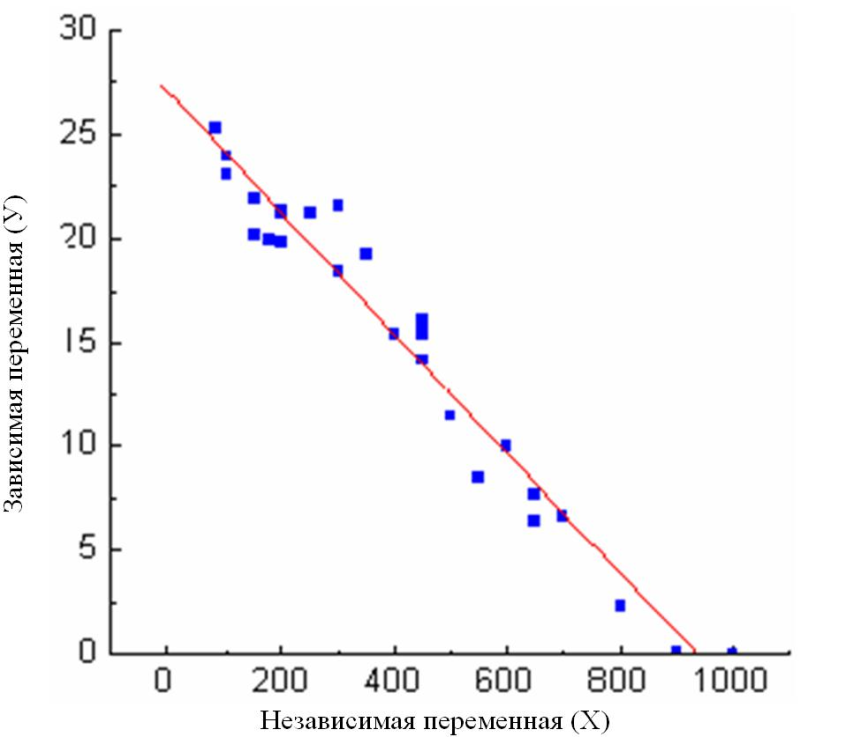 Рис. 3.1. Зависимость переменной (У)  от  переменной (Х)Схемы выполняют без соблюдения масштаба и пространственного расположения.Иллюстрации должны быть вставлены в текст одним из следующих способов:либо командами ВСТАВКА-РИСУНОК. При этом все иллюстрации, вставляемые как рисунок, должны быть преобразованы в формат графических файлов, поддерживаемых Word;либо командами ВСТАВКА-ОБЪЕКТ. При этом необходимо, чтобы объект, в котором создана вставляемая иллюстрация, поддерживался редактором Word стандартной конфигурации.Требования к оформлению таблицы. Цифровой материал принято помещать в таблицы. Таблицы помещают непосредственно после абзацев, содержащих ссылку на них, а если места недостаточно, то в начале следующей страницы. Все таблицы должны быть пронумерованы. Все таблицы нумеруются в пределах раздела арабскими цифрами. Номер таблицы состоит из номера раздела и порядкового номера, разделенного точкой. Например, Таблица 1.1 – эта пишется над правым верхним углом таблицы без значка № перед цифрой и точки после нее. Допускается сквозная нумерация таблиц в пределах пояснительной записки. Таблицы снабжают тематическими заголовками, которые располагаются посередине страницы и пишут прописным шрифтом без точки на конце. Заголовок и слова таблица начинают писать с прописной буквы. Высота таблицы с записями в одну строку должна быть не более 8 мм. Если в таблице встречается повторяющийся текст, то при первом же повторении допускается писать слово «то же», а далее кавычками ( ” ). Ставить кавычки вместо повторяющихся цифр, марок, знаков, символов не допускается. Если цифровые или текстовые данные не приводятся в какой-либо строке таблицы, то на ней ставят прочерк (–). Цифры в графах таблиц располагают так, чтобы они следовали одни под другими. При переносе таблицы на другой лист заголовок помещают над первой частью, над последующими пишут надписи «продолжение таблицы 1.2». При подготовке текстовых документов с использованием программных средств надпись «Продолжение таблицы» допускается не указывать. Единственная таблица не нумеруется. Сноски к таблице печатают непосредственно под ней.Таблица 1.1Выделение фрагментов текста с помощью мышиОформление списка использованных источников. Сведения о книгах (монографии, учебники, справочники и т.п.) должны включать: фамилию и инициалы автора (авторов), название книги, город, издательство, год издания, количество страниц. Если авторов двое или трое, то все они указываются в начале описания, если же авторов более трех, то описание начинается с названия, а три первых автора перечисляются после косой черты. При наличии трех и более авторов после косой черты допускается указывать фамилию и инициалы только первого из них и слова «и др.». Наименование места издания необходимо приводить полностью в именительном падеже, допускается сокращение названия только двух городов – Москва (М.) и Санкт-Петербург (СПб.). Сведения о статье из периодического издания должны включать: фамилию и инициалы автора, заглавие статьи, наименование издания (журнала), наименование серии, год выпуска, том, номер издания (журнала), страницы, на которых помещена статья.Сведения об отчете по НИР должны включать: заглавие отчета (после заглавия в скобках приводят слово «отчет»), его шифр, инвентарный номер, наименование организации, выпустившей отчет, фамилию и инициалы руководителя НИР, город и год выпуска, количество страниц отчета.Сведения о стандарте должны обязательно включать: обозначение и наименование стандарта.Примечание. Предписанный для разделения областей библиографического описания знак –  точку и тире – допускается заменять на точку. Все ссылки должны быть оформлены единообразно: либо с тире и точкой, либо только с точкой.ПРИМЕРЫ ОФОРМЛЕНИЯ БИБЛИОГРАФИЧЕСКИХ ЗАПИСЕЙКниги одного, двух, трех авторовОбухова Л.Ф. Возрастная психология: Учебник. – Москва : Высшее образование: МГППУ, 2010. – 460 с. – (Основы наук). – * ; **.Взаимозаменяемо сОбухова Л.Ф. Детская психология: Теории, факты, проблемы. – Издание 3-е, стереотипное. – Москва : Тривола, 1998. – 360 с. – ** ; ***. – URL: http://psychlib.ru/mgppu/ODe/ODe-001.htm. (дата обращения: 05.10.2008).Коренман И.М. Фотометрический анализ: Методы определения орган. соединений. – 2-е издание, переработанное и дополненное. – Москва : Химия, 1975. – 359 с. Энтелис С.Г., Тигер Р.П. Кинетика реакций в жидкой фазе: Количеств, учет влияния среды. – Москва : Химия, 1973. – 416 с.Фиалков  Н.Я., Житомирский А.Н., Тарасенко Ю.Н. Физическая химия неводных растворов. – Ленинград : Химия, Ленинградское отделение, 1973. – 376 с.Flanaut J. Les elements des terres rares. – Paris : Masson, 1969. – 165 p. Андреева Г.М. Социальная психология: Учебник для высших учебных заведений. – 5-е издание, исправленное и дополненное. – Москва : Аспект Пресс, 2006. – 363 с. – * ; **.Браславский П.И., Данилов С.Ю. Интернет как средство инкультурации и аккультурации // Взаимопонимание в диалоге культур: условия успешности: Монография: В 2 частях / под общ. ред. Л.И. Гришаевой, М.К. Поповой. – Воронеж : Воронежский государственный университет, 2004. – Ч. 1. – С. 215–228.Малых С.Б., Егорова М.С., Мешкова Т.А. Основы психогенетики: Учебное пособие. – Москва : Эпидавр, 1998. – 744 с.Книги четырех и более авторов, а также сборники статейКомплексные соединения в аналитической химии: Теория и практика применения / Ф. Умланд, А. Янсен, Д. Тириг, Г. Вюнш. – Москва : Мир, 1975. – 531 с. Обеспечение качества результатов химического анализа / П. Буйташ, Н.М. Кузьмин, Л. Лейстнер [и др.]. – Москва : Наука, 1993. – 165 с. Аналитическая химия и экстракционные процессы: Сборник статей / отв. ред. А. Т. Пилипенко, Б. И. Набиванец. – Киев : Наук, думка, 1970. – 119 с. Пиразолоны в аналитической химии: Тезисы докладов конференции, Пермь, 24-27 июня 1980 г. – Пермь : Пермский государственный университет, 1980. – 118 с. Experiments in materials science/ E.С. Subbarac, D. Chakravorty, M.F. Merriam, V. Raghavan. – New York a.c : Mc Graw-Hill, 1972. – 274 p. Логика и язык научной теории / В.В. Целищев, В.Н. Карпович, И.В. Поляков, А.Б. Новиков. – Новосибирск : Наука, 1982. – 190 с.Основы теории коммуникации: Учебник / М.А. Василик, М.С. Вершинин, В.А. Павлов [и др.] ; под ред. проф. М.А. Василика. – Москва : Гардарики, 2006. – 615 с. Статьи из сборниковМакаров М.Л. Жанры в электронной коммуникации: quo vadis? // Жанры речи: Сборник научных статей. – Саратов : Издательство ГосУНЦ «Колледж», 2005. – Вып. 4 : Жанр и концепт. – С. 336–351.Антонова Н.А. Стратегии и тактики педагогического дискурса // Проблемы речевой коммуникации: Межвузовский сборник научных трудов / под ред. М.А. Кормилицыной, О.Б. Сиротининой. – Саратов : Издательство Саратовского университета, 2007. – Вып. 7. – С. 230–236. Статьи из журналов и газетВойскунский А.Е. Метафоры Интернета // Вопросы философии. – 2001. – № 11. – С. 64–79. Маркелова Т.В. Семантика и прагматика средств выражения оценки в русском языке // Филологические науки. – 1995. – № 3. – С. 67–79. Широбоков И.Н. Жить во времени перемен // Россия. – 1991. – № 18. – 24 января.Статья из продолжающегося изданияВладимирова А.В. Истоки политического маркетинга // Вестник Московского университета. Серия 12, Политические науки. – 2008. – № 5. – С. 90–99.Кулагина М.Г. Рождение и воспитание детей в среде английской аристократии в XVII-XVIII веках // Вестник всеобщей истории. – Санкт-Петербург, 1999. – Вып. 2. – С. 64–93.Материалы конференцийСиротинина О.Б. Структурно-функциональные изменения в современном русском литературном языке: проблема соотношения языка и его реального функционирования // Русская словесность в контексте современных интеграционных процессов: Материалы международной научной конференции. – Волгоград : Издательство Волгоградского государственного университета, 2007. – Т. 1. – С. 14–19. Литвинова Ю.Г. Расширение внешнеэкономических связей КНР в конце 70-х – первой половине 80-х годов // IV Всесоюзная конференция молодых востоковедов: Тезисы докладов. – Москва, 1986. – С. 32–35.ДиссертацияШколовая М.С. Лингвистические и семиотические аспекты конструирования идентичности в электронной коммуникации: Дис. … канд. филол. наук. – Тверь, 2005. – 174 с.Автореферат диссертацииАсмус Н.Г. Лингвистические особенности виртуального коммуникативного пространства: Автореф. дис. … канд. филол. наук. – Челябинск : Челябинский государственный университет, 2005. – 23 с. Депонированные научные работыРазумовский В.А. Андреев Д.А. Управление маркетинговыми исследованиями в регионе / Институт экономики города. – Москва, 2002. – 210 с. – Деп. в ИНИОН Рос. акад. наук 15.02.02, № 139876.Социологическое исследование малых групп населения / Иванов В.И. [и др.]; Министерство образования Российской Федерации, Финансовая академия. – Москва, 2002. – 110 с. – Деп. в ВИНИТИ 13.06.02, № 145432.Патентные документыА.с. 1007970 СССР, МКИ4 В 03 С 7/12, А 22 С 17/04. Устройство для разделения многокомпонентного сырья / Б.С. Бабакин, Э.И. Каухчешвили, А.И. Ангелов (СССР). – № 3599260/28-13; заявлено 2.06.85; опубл. 30.10.85, Бюл. № 28. – 2 с.Пат. 4194039 США, МКИ3 В 32 В 7/2, В 32 В 27/08. Multi-layer poivolefin shrink film / W.В. Muelier; W.R. Grace & Co. – № 896963; заявлено 17.04.78; опубл. 18.03.80. – 3 с. Заявка 54-161681 Япония, МКИ2 В 29 D 23/18. Способ изготовления гибких трубок / Йосиаки Инаба; К.К. Toe Касэй. – № 53-69874; заявлено 12.06.78; опубл. 21.12.79. – 4 с. СтандартГОСТ Р 7.0.5-2008. Библиографическая ссылка. Общие требования и правила составления. – Введ. 2009-01-01. – Москва : Стандартинформ, 2008. – 18 с. – (Система стандартов по информации, библиотечному и издательскому делу). 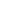 ГОСТ 7.11-2004. Библиографическая запись. Сокращение слов и словосочетаний на иностранных европейских языках. – Взамен ГОСТ 7.11-78; введ. 2005-09-01. – Москва : Стандартинформ, 2005. – 82 с. – (Система стандартов по информации, библиотечному и издательскому делу).Электронные  ресурсыБелоус Н.А. Прагматическая реализация коммуникативных стратегий в конфликтном дискурсе [Электронный ресурс] // Мир лингвистики и коммуникации: электронный научный журнал. – 2006. – № 4. – URL: http://www.tverlingua.by.ru/archive/005/5_3_1.htm (дата обращения: 15.12.2007). Общие ресурсы по лингвистике и филологии [Электронный ресурс]: Сайт Игоря Гаршина. – 2002. – Дата обновления: 05.10.2008. – URL: http://katori.pochta.ru/linguistics/portals.html (дата обращения: 05.10.2008). Библиографическая ссылка. Общие требования и правила составления: издание официальное. – Москва : Стандартинформ, 2008. – URL: http://protect.gost.ru/document.aspx?control=7&id=173511 (дата обращения: 05.10.2008).РецензияЗданович А.А. Свои и чужие – интриги разведки. – Москва : ОЛМА-пресс : МассИнформМедиа, 2002. – 317 с. – Рец.: Мильчин К. На невидимом фронте без перемен // Кн. обозрение. – 2002. – 11 марта (№10–11).Голдин В.И.,  Соколова В.Х. [Рецензия на книгу…] // Вопросы истории. – 2006. – № 1. – С. 170–172. – Рец. на кн.: За спиной Колчака: документы и материалы. – Москва : Аграф, 2005. – 512 с.Требования к содержанию ВКРЗа достоверность результатов, представленных в ВКР, несет ответственность студент – автор выпускной работы.Примерная тематика и порядок утверждения тем ВКРМагистранту предоставляется право выбора темы ВКР вплоть до предложения своей темы с необходимым обоснованием целесообразности её разработки. В этом случае студент подает заявление на имя заведующего выпускающей кафедрой научных основ экстремальной психологии с просьбой закрепить тему за ним.Примерные темы магистерских диссертаций определяется выпускающей кафедрой в рамках проводимых направлений научных исследований:Психологическая служба системы образования  (Психопрофилактика; психокоррекция) Психологическая безопасность (Экспертиза и мониторинг безопасности образовательной среды, Психологическая безопасность ребенка в семье) Психология здоровья, здоровьесберегающие технологииЭкстремальная психология Экстренная психологическая помощь детям и подросткамКонсультативная психология: теория и практика (Методы и технологии психологического консультирования в образовательной, медицинской и социальной сферах)Тема магистерской диссертации определяется выпускающей кафедрой в рамках направления научных исследований кафедры и доводится до каждого магистранта в начале первого семестра первого года обучения в виде списка тем, подписанного деканом факультета. Выбор темы магистрантом осуществляется с учетом актуальности, степени изученности проблемы, существующей практики её внедрения, возможности получения, сбора фактического материала, наличия доступной литературы, учёта места прохождения научно-исследовательской практики и личных интересов магистранта.Закрепление темы магистерской диссертации утверждается приказом проректора по учебной работе по представлению декана факультета и заведующего выпускающей кафедрой и согласовании с учебно-методическим управлением. Ответственность за подготовку приказа в указанные сроки несет заведующий выпускающей кафедрой, декан.Изменение темы ВКР или руководителя разрешается в исключительных случаях по заявлению магистранта, согласованного с заведующим выпускающей кафедрой. Все изменения утверждаются приказом проректора по учебной работе.Примерные темы ВКР представлены в таблице 2.      Таблица 2Примерные темы ВКРПОРЯДОК ВЫПОЛНЕНИЯ И ПРЕДСТАВЛЕНИЯ В ГАК ВКРПорядок выполнения ВКРВыполнение ВКР осуществляется магистрантом в соответствии с заданием. Задание, конкретизирующее объем и содержание ВКР, выдается магистранту научным руководителем. При необходимости выпускнику для подготовки ВКР назначаются консультанты по отдельным разделам.Научный руководитель (магистра) оказывает научную, методическую помощь, осуществляет контроль и вносит коррективы, дает рекомендации диссертанту для обеспечения высокого качества магистерской диссертации. Помощь магистранту заключается в практическом содействии ему в выборе темы исследования, разработке рабочего плана (задания) магистерской диссертации, а так же:в определении списка необходимой литературы и других информационных источников;в консультировании по вопросам содержания магистерской диссертации;в выборе методологии и методики исследования;в осуществлении контроля:за выполнением установленного календарного графика выполнения работы, своевременного отчета магистранта о ходе написания диссертации,соблюдением корректности использования научной литературой, данных.Сроки выполнения ВКР определяются учебным планом и графиком учебного процесса (4 семестр, 8 неделя).ВКР оформляется с соблюдением действующих стандартов на оформление соответствующих видов документации, требований и (или) методических указаний (требований) по выполнению ВКР (магистерских диссертаций) (Научно-методические аспекты подготовки магистерских диссертаций: Учеб. пособие. / С. И. Дворецкий, Е. И. Муратова, О. А. Корчагина, С. В. Осина. Тамбов: ТОГУП «Тамбовполиграфиздат», 2006. – 84 с.; см. «Список литературы»). Законченная ВКР передается магистрантом своему научному руководителю  не позднее, чем за 2 недели до установленного срока защиты для написания отзыва научного руководителя, после этого, подписанная научным руководителем  работа подлежит согласованию по списку титульного листа (нормоконтроль, и прочее) и далее подлежит рецензированию. Научный руководитель готовит отзыв на ВКР в котором отражает личные качества магистранта в ходе его работы над ВКР.Рецензент на ВКР (магистерская диссертация) назначается выпускающей кафедрой из числа научно-педагогических работников университета, а также из числа специалистов предприятий, организаций и учреждений соответствующей специальности или направления. Рецензент магистерской диссертации должен иметь степень доктора или кандидата наук.За рецензентом закрепляют, как правило, не более 10 рецензируемых работ. Рецензирование большего количества работ одним рецензентом допускается только с письменного разрешения проректора по учебной работе.При необходимости выпускающая кафедра совместно с профессиональной (специальной) кафедрой курирующей специализацию или профиль организует и проводит предварительную защиту ВКР в сроки, установленные графиком учебного процесса.Допуск к защите ВКР осуществляет заведующий выпускающей кафедрой. Если заведующий кафедрой, исходя из содержания отзывов научного руководителя и рецензента, не считает возможным допустить магистранта к защите ВКР, вопрос об этом должен рассматриваться на заседании учебно-методической комиссии факультета с участием научного руководителя и автора работы. Решение учебно-методической комиссии доводится до сведения деканата.Допуск к защите ВКР магистранта осуществляет руководитель магистерской программы при согласовании с заведующим выпускающей кафедры, о чём делается соответствующая запись на титульном листе. Если заведующий кафедрой/руководитель магистерской программы, исходя из содержания отзывов руководителя (научного руководителя) и рецензента, не считает возможным допустить магистранта к защите ВКР, вопрос об этом должен рассматриваться на заседании учебно-методической комиссии факультета с участием руководителя (научного руководителя) и автора работыМагистрантом, допущенным к защите ВКР в ГАК, представляются:ВКР работа (в одном экземпляре);Рецензию (ии) / Отзыв оппонентов на ВКР с оценкой работы (для магистров см. ФГОС ВПО);Отзыв руководителя;Автореферат (для магистров).Порядок защиты ВКРПорядок проведения государственных аттестационных испытаний определяется Положением об итоговой государственной аттестации выпускников ГОУ ВПО «Московский городской психолого-педагогический университет», которое доводится до сведения магистрантов всех форм получения образования не позднее, чем за полгода до начала итоговой государственной аттестации.Защита выпускной квалификационной работы является завершающим этапом итоговой государственной аттестации выпускника.Работа государственной аттестационной комиссии проводится в сроки, предусмотренные учебным планом и графиком учебного процесса. График работы ГАК согласовывается председателем ГАК не позднее, чем за месяц до начала работы. Процедура защиты ВКР включает в себя:открытие заседания ГАК (председатель, заместитель председателя излагает порядок защиты, принятия решения, оглашения результатов ГАК);представление председателем (секретарем) ГАК выпускника (фамилия, имя, отчество), темы, руководителя (научного руководителя), возможность получения диплома с отличием;доклад выпускника;вопросы членов ГАК (записываются в протокол);заслушивание отзыв руководителя (научного руководителя);заслушивание рецензии;заключительное слово выпускника (ответы на высказанные замечания).В процессе защиты ВКР (магистерской диссертации) для доклада по содержанию работы соискателю предоставляется не более 15 минут, для ответа на замечания рецензентов – не более 5 минут. Вопросы членов комиссии и присутствующих и ответы на них – не более 10 минут. Заключительное слово соискателя степени магистра – не более 5 минут. Продолжительность защиты одной работы, как правило, не должна превышать 35 минут.Примерная структура доклада выпускника на защите:Представление темы ВКР.Актуальность проблемы. Цель и задачи работы.Предмет, объект исследования. Гипотеза. Методология исследования. Положения, выносимые на защиту (для магистров).Новизна (для магистров).Краткая характеристика исследуемого объекта. Результаты анализа исследуемой проблемы и выводы по ним. Основные направления совершенствования. Перспективность развития направления, в том числе и возможность внедрения (мероприятия по внедрению) либо результаты внедрения.Общие выводы. Выпускник может по рекомендации кафедры представить дополнительно краткое содержание ВКР на одном из иностранных языков, которое оглашается на защите выпускной работы и может сопровождаться вопросами к студенту на этом языке.Критерии выставления оценок за ВКРКритерии выставления оценок (соответствия уровня подготовки выпускника требованиям ФГОС ВПО) на основе выполнения и защиты выпускником ВКР является суммарный балл оценки ГАК. Суммарный балл оценки ГАК определяется как среднее арифметическое итоговых оценок членов ГАК и рецензента. Указанный балл округляется до ближайшего целого значения. При значительных расхождениях в баллах между членами ГАК оценка ВКР и ее защиты определяется в результате закрытого обсуждения на заседании ГАК. При этом голос председателя ГАК является решающим.Итоговая оценка члена ГАК определяется как среднее арифметическое из оценок показателей (представленных в таблице 3), выставляемых по принятой четырех бальной системе. Таблица 3При оценивании магистранта по четырех балльной системе используют критерии, представленные в таблице 4.         Таблица 4Критерии выставления оценок при защите магистерских диссертацийПри условии успешного прохождения всех установленных видов итоговых аттестационных испытаний, входящих в итоговую государственную аттестацию, выпускнику присваивается степень «магистр психологии» и выдается диплом государственного образца.Составитель: Руководитель магистерской программы  А.В. Литвинова               _________________							                                    подписьЗаведующий выпускающей кафедрой		В.И. Екимова        ______________                          подписьУтверждаюПроректор по учебной работе_______________________ З.В. Макаровская(подпись,  расшифровка подписи)“____”______________2016 г Литвинова А.В., 2016 ГБОУ ВПО МГППУ, 2016СОГЛАСОВАНО:Декан факультета экстремальной психологии _____________ /А.В. Кокурин/  ___.___ 2016 г.                                                                   наименование факультета                                                                                     подпись               расшифровка подписи         датаРуководитель магистерской программы      _____________ /А.В. Литвинова/  ___.___ 2016 г.(для магистерских программ)                                                                            подпись                 расшифровка подписи           датаДиректор фундаментальной  библиотеки МГППУ ________ /Л.Б. Кривицкая/ ___.___ 2016 г.                                                                                                                                подпись               расшифровка подписи            датаОценкаКритерий«ОТЛИЧНО»Магистрант не только продемонстрировал полное усвоение материала и умение аргументировано обосновать теоретические постулаты и методические решения, но и умеет осознано и аргументировано применять методические решения для НЕСТАНДАРТНЫХ задач.«ОТЛИЧНО»Магистрант не только продемонстрировал полное фактологическое усвоение материала и умение аргументировано обосновать теоретические постулаты и методические решения, но и умеет РЕШАТЬ НЕСТАНДАРТНЫЕ задачи.«ХОРОШО»Магистрант продемонстрировал полное фактологическое усвоение материала, но и либо умение:аргументировано обосновать теоретические постулаты и методические решения;решать СТАНДАРТНЫЕ задачи.«ХОРОШО»Магистрант продемонстрировал либо:полное фактологическое усвоение материала;умение аргументировано обосновывать теоретические постулаты и методические решения;умение решать СТАНДАРТНЫЕ задачи.«УДОВЛЕТВОРИТЕЛЬНО»Магистрант продемонстрировал либо:НЕПОЛНОЕ фактологическое усвоение материала при наличии базовых знаний,НЕПОЛНОЕ умение аргументировано обосновывать теоретические постулаты и методические решения при наличии базового умения,НЕПОЛНОЕ умение решать СТАНДАРТНЫЕ задачи при наличии базового умения.«УДОВЛЕТВОРИТЕЛЬНО»Магистрант на фоне базовых знаний НЕ продемонстрировал либо:умение аргументировано обосновать теоретические постулаты и методические решения при наличии базового умения,умение решать СТАНДАРТНЫЕ задачи при наличии базового умения«НЕУДОВЛЕТВОРИТЕЛЬНО»Магистрант на фоне базовых (элементарных) знаний продемонстрировал лишь базовое умение решать СТАНДАРТНЫЕ (элементарные) задачи.«НЕУДОВЛЕТВОРИТЕЛЬНО»Магистрант НЕ имеет базовых (элементарных) знаний и не умеет решать СТАНДАРТНЫЕ (элементарные) задачи.ФрагментСпособ выделенияСлово2ЛКМ по словуАбзац3 ЛКМ по абзацуСтрока1 ЛКМ в зоне выделенияПредложение[Ctrl] 1 ЛКМ на предложенииВесь текст3 ЛКМ в зоне выделенияНазвание темы1. Индивидуальные копинг-стратегии в ситуации стресса у студентов.2. Состояние дистресса и профессиональная деформация характера у учителей со стажем работы более 10 лет.3.Факторы риска нарушения психолого-педагогической безопасности образовательной среды вуза.4.Профилактика и коррекция личностной депривации детей дошкольного возраста.5.Психологическое сопровождение детей трехлетнего возраста при адаптации к дошкольному образовательному учреждению.6.Информированность подростков о последствиях употребления наркотических веществ как фактор снижения наркотизации.7.Психологически безопасная образовательная среда школы как фактор развития социальной одаренности подростков.8.Образовательные риски и их влияние на развитие личности ребенка.9.Создание модели целостной воспитательной системы в ДОУ с активным участием всех сторон образовательного процесса.10.Оптимизация психолого-педагогического взаимодействия учителя средней школы с дезадаптированными детьми.11. Индивидуально-психологические детерминанты девиантного поведения подростков.12. Влияние детско- родительских отношений на поведение ребенка в школе.13. Информационно-психологическая безопасность студентов с разным уровнем религиозности от воздействий деструктивных организаций.14. Психолого-педагогическая профилактика сексуальной агрессии несовершеннолетних в возрасте от 7 до 12 лет.15. Актуальные проблемы безопасности образовательной среды.16. Психологические особенности стрессоустойчивости учащихся старших классов.17. Влияние нравственного развития детей на адаптацию к школе.18. Особенности обеспечения психологической безопасности личности в образовательном пространстве детского сада.19. Взаимосвязь социально-психологического климата и безопасности командной деятельности на примере студенческих клубов.20. Личность учителя в создании психологической безопасности в образовательной среде.№ п/пФамилия, имя, отчество выпускникаПоказатели качества выпускной квалификационной работы, ее защиты и их оценкиПоказатели качества выпускной квалификационной работы, ее защиты и их оценкиПоказатели качества выпускной квалификационной работы, ее защиты и их оценкиПоказатели качества выпускной квалификационной работы, ее защиты и их оценкиПоказатели качества выпускной квалификационной работы, ее защиты и их оценкиПоказатели качества выпускной квалификационной работы, ее защиты и их оценкиПоказатели качества выпускной квалификационной работы, ее защиты и их оценкиПоказатели качества выпускной квалификационной работы, ее защиты и их оценкиПоказатели качества выпускной квалификационной работы, ее защиты и их оценкиПоказатели качества выпускной квалификационной работы, ее защиты и их оценкиПоказатели качества выпускной квалификационной работы, ее защиты и их оценки№ п/пФамилия, имя, отчество выпускникаАктуальность и реалистичность задачиОригинальность ВКР. Глубина  и полнота решения поставленных задачВзаимосвязь теоретического и практического материалаУровень экономической эффективности предлагаемых решенийУровень применения информационных технологийКачество пояснительной записки и дополнительного материалаКачество подготовленного материала к презентацииКачество доклада на заседании ГАКПравильность и аргументированность ответов на вопросыЭрудиция и знания в области профессиональной деятельностиИтоговая оценка1...ОценкаКритерий оценки магистерской диссертации«ОТЛИЧНО»Глубокое и хорошо аргументированное обоснование темы; четкая формулировка и понимание изучаемой проблемы; широкое и правильное использование относящейся к теме литературы и примененных аналитических методов; проявлено умение выявлять недостатки использованных теорий и делать обобщения на основе отдельных деталей. Содержание исследования и ход защиты указывают на наличие навыков работы магистранта в данной области. Оформление работы хорошее с наличием расширенной библиографии. Отзыв научного руководителя и рецензия положительные. Защита диссертации показала повышенную профессиональную подготовленность магистранта и его склонность к научной работе.«ХОРОШО»Хорошо аргументированное обоснование темы; четкая формулировка и понимание изучаемой проблемы; использование ограниченного числа литературных источников, но достаточного для проведения исследования. Работа основана на среднем по глубине анализе изучаемой проблемы и при этом сделано незначительное число обобщений. Содержание исследования и ход защиты указывают на наличие практических навыков работы студента в данной области. Диссертация хорошо оформлена с наличием необходимой библиографии. Отзыв научного руководителя и рецензия положительные. Ход защиты диссертации показал достаточную научную и профессиональную подготовку магистранта.«УДОВЛЕТВОРИТЕЛЬНО»Достаточное обоснование выбранной темы, но отсутствует глубокое понимание рассматриваемой проблемы. В библиографии даны в основном ссылки на стандартные литературные источники. Научные труды, необходимые для всестороннего изучения проблемы, использованы в ограниченном объеме. Заметна нехватка компетентности магистранта в данной области знаний. Оформление диссертации с элементами небрежности. Отзыв научного руководителя и рецензия положительные, но с замечаниями. Защита диссертации показала удовлетворительную профессиональную подготовку магистранта, но ограниченную склонность к научной работе«НЕУДОВЛЕТВОРИТЕЛЬНО»Тема диссертации представлена в общем, виде. Ограниченное число использованных литературных источников. Шаблонное изложение материала. Наличие догматического подхода к использованным теориям и концепциям. Суждения по исследуемой проблеме не всегда компетентны. Неточности и неверные выводы по изучаемой литературе. Оформление диссертации с элементами заметных отступлении от принятых требований. Отзыв научного руководителя и рецензия с существенными замечаниями, но дают возможность публичной защиты диссертации. Во время защиты магистрантом проявлена ограниченная научная эрудиция